Инструкция по транспортировке, хранению, эксплуатации и уходу за мебельюМебельные изделия транспортируют всеми видами транспорта в крытых транспортных средствах в соответствии с действующими правилами перевозки грузов при условии сохранения изделий или упаковок от загрязнений и механических повреждений.Мебельные изделия должны храниться и эксплуатироваться в сухих крытых помещениях при температуре не ниже +20С и относительной влажности воздуха 45-70 %.Мебельные изделия не рекомендуется устанавливать в непосредственной близости от отопительных приборов. Удаление пыли производить мягкой сухой тканью. Во избежание перекоса, мебель рекомендуется устанавливать на ровные поверхности.Беречь поверхности изделий от механических повреждений.Избегать попадания воды на места стыка деталей и кромок, во избежание образования дефектов. Не ставить на поверхности горячие предметы без теплоизолирующих прокладок. Не применять для ухода за мебельными изделиями средства, для этого не предназначенные. При нарушении правил эксплуатации производитель ответственности не несет.Гарантии изготовителяИзготовитель гарантирует соответствие мебельных изделий требованиям ГОСТ 16371-2014 («Мебель» ОТУ) при соблюдении правил транспортирования, хранения, сборки (при поставке в разобранном виде) и эксплуатации изделий. Гарантийный срок эксплуатации мебели: 12 мес.В течение гарантийного срока изготовитель рассматривает претензию по качеству изделий, производит ремонт или замену деталей. Срок службы, установленный изготовителем: 60 мес.Претензии по качеству, некомплектности изделий и фурнитуры принимаются с предъявлением инструкции по сборке и этикетки с упаковки, не позднее 14 дней со дня продажиПредприятие – изготовитель оставляет за собой право вносить в конструкцию и дизайн изделия изменения, не ухудшающие технические параметры и надёжность, без уведомления клиентаПредприятие - изготовитель не принимает претензии на комплектность и механические повреждения, не несет ответственности и не гарантирует эксплуатационные качества в случаях:1) нарушение правил транспортировки;2) не соблюдения правил монтажа;3) грубого нарушения правил эксплуатации;4) воздействия динамических нагрузок, ударов, агрессивных сред;5) изменения конструкции заказчиком;6) применения конструкций не по назначению;7) Со следами сборки изделияВнимание!1. По уходу за изделиями с фотопечатью НЕ ДОПУСКАЕТСЯ использовать: - спиртовые средства - порошковые и абразивные вещества - химические растворители - так же жидкости, состав которых вы не знаете.2. Эксплуатировать материала с фотопечатью в помещениях с относительной влажностью не более 60%3. Эксплуатация на открытом воздухе не рекомендуется. 4.Воздейтвие твердых предметов может привести к порче красочного слоя. 5. Протирать поверхность изделия с фотопечатью только мягкой салфеткой.6. Изделие может опрокинуться и нанести тяжелые телесные повреждения. Прикрепите его к стене. Для крепления к стене используйте крепеж, подходящий для ваших стен. Дата выпуска изделия______________________Дата продажи ____________________________ м.п. магазинаС условиями гарантийного обслуживания ознакомлен ________________________								 (подпись покупателя)ИП РодичевАдрес предприятия: 606002, Россия, г. Дзержинск Нижегородской области, просп. Свердлова, д.8Тел: 8(8313) 36-02-08, 36-17-32, 36-05-97, 36-12-45http://vk.com/premium52mk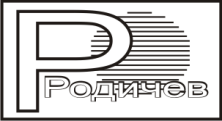 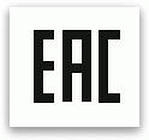 Тумба под ТВ «Оливия» («Леон»)2000*400*1720 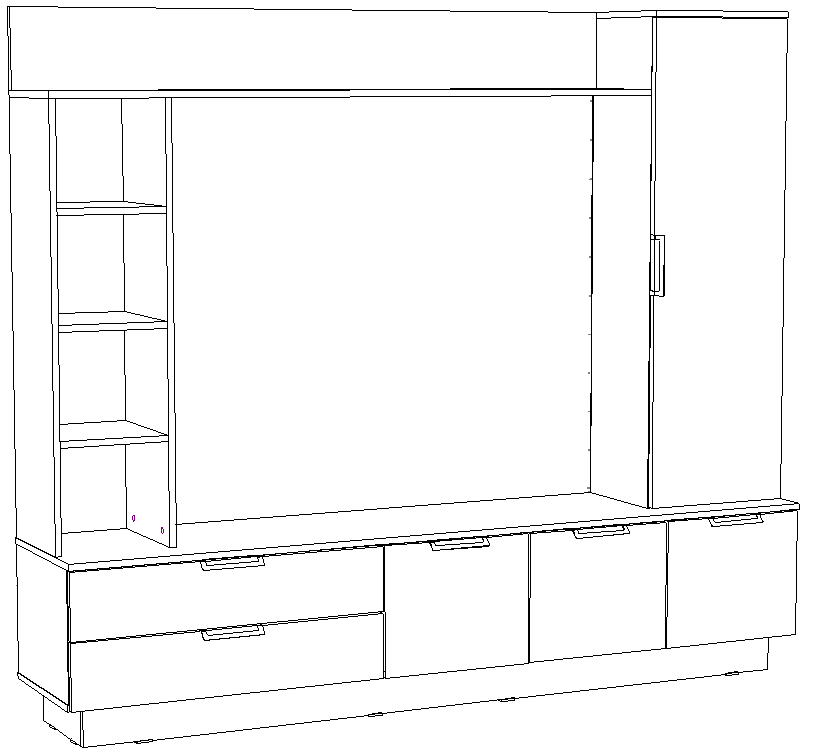 Проверьте все стекла и зеркала на предмет целостности, сколов, царапин, не предусмотренных ТУ.При сборке мебели сразу смотрите брак (сколы, царапины) на деталях; если обнаружен брак, то мебель не собирайте, т.к. детали со следами сборки возврату и замене не подлежат.Замена фурнитуры и корпусных деталей с механическими повреждениями (бой, сколы, царапины), возникшими в процессе сборки мебели клиентом или при транспортировке самовывозом, производится за дополнительную плату.Сохраняйте заводскую упаковку до окончания сборки, т.к. прием брака производится только в заводской упаковке.Сохраняйте до конца сборки упаковочные листы для фурнитуры и паспорт для корпусной мебели, а при его отсутствии - маркировочный лист на упаковке.Сохраняйте до конца гарантийного срока товарный чек и гарантийный талоВедомость деталей и фурнитурыДля сборки мебели рекомендуем воспользоваться услугами опытного специалиста.Внимание, сборку изделия производить на ровной поверхности.К стойке (12) и перегородке (14) согласно наколкам на деталях, прикрутить направляющие (37) саморезами (44).В стойки закрытого пенала (4, 5) установить полкодержатели (42).К стойкам (4, 15) прикрутить ответные планки петель (39) саморезами (44)К перегородкам (11, 14) прикрутить ответные планки петель (40) саморезами (44).К топу закрытого пенала (10) прикрутить угловые стяжки (48) саморезами с пресс шайбой (46).К цоколям (9, 23, 24) прибить подпятники (41) гвоздями (33).Собрать цоколь (детали 9, 23, 24) с помощью эксцентриковых стяжек (47). Стянуть.К фасадам ящиков (28, 28.1) и к дверьм (25, 26, 27) прикрутить ручки (43) саморезами (44).К дверям (25, 26, 27) прикрутить чашки петель (39, 40) саморезами (44).Собрать выдвижные ящики из деталей: задняя панель ящика (20), фальш-панель ящика (19), боковина ящика правая (21), боковина ящика левая (22), при помощи евровинтов (34). Прибить дно ящиков (30) гвоздями (33). Согласно наколкам на деталях, прикрутить направляющие (37) на боковины ящиков, саморезами (44). Прикрутить фасады (28, 28.1) на корпус ящиков при помощи саморезов (45).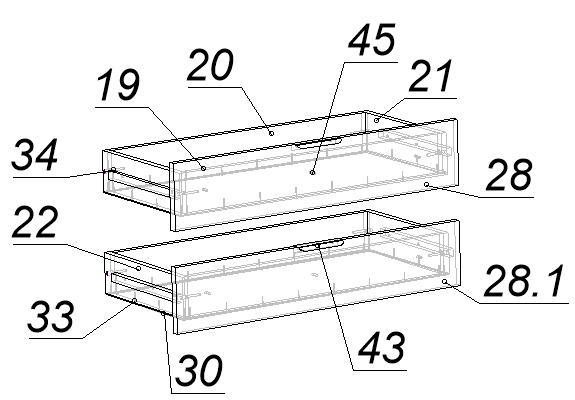 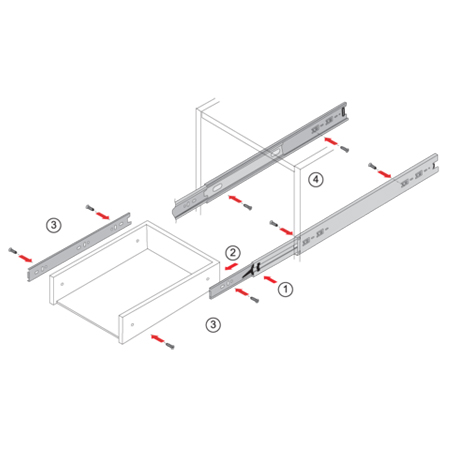 Ко дну (2) прикрутить стойки (12, 15), перегородки (11, 13, 14) евровинтами (34).На стойках (12, 15), перегородках (11, 13, 14) зафиксировать топ (1) эксцентриковыми стяжками (47) и шкантами (38). Стянуть.Прибить задние стенки (31, 32) гвоздями (33).К цоколю прикрутить собранную тумбу, через дно (2), евровинтами (17).  Между стоек (7, 8) зафиксировать полки (18) эксцентриковыми стяжками (47). Стянуть. Установить собранный пенал на топ (1) зафиксировать эксцентриковыми стяжками (47) и шкантами (38). Стянуть.Между стоек (4, 5) зафиксировать полки (16) эксцентриковыми стяжками (47). Стянуть. К стойкам (4, 5) прикрутить топ (10) евровинтами (34). Установить собранный пенал на топ (1) зафиксировать эксцентриковыми стяжками (47) и шкантами (38). Стянуть.Прибить заднюю стенку (29) гвоздями (33).К полке (3) прикрутить заднюю панель (6) евровинтами (34). Прикрутить полку (3) к стойкам (5, 7, 8) евровинтами (34). 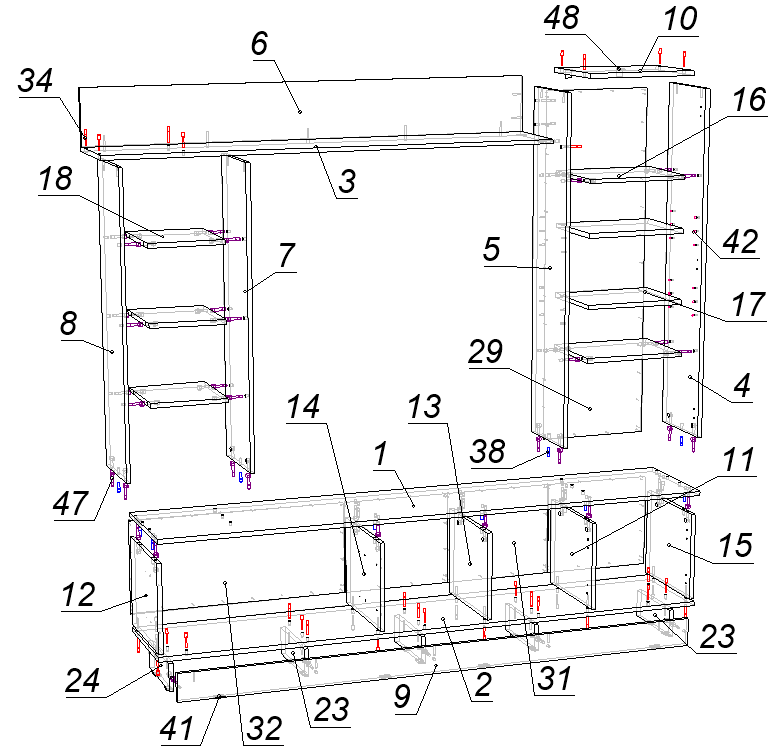 Установить двери.Установить заглушки.Установить выдвижные ящики. ВАЖНО!!!!  Во избежание опрокидывания гостиной, зафиксируйте ее, при помощи угловых стяжек (48), к стене на месте эксплуатации!!! 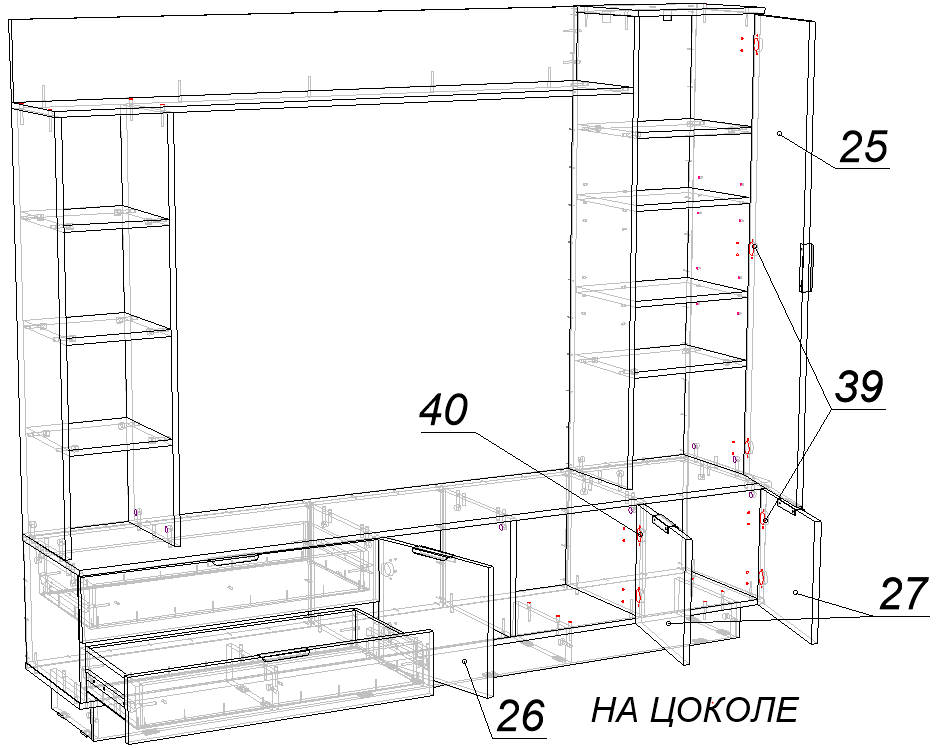 Спецификация на ЛДСПСпецификация на ЛДСПСпецификация на ЛДСПСпецификация на ЛДСППоз.Наименование деталиКол-воРазмер в мм1Топ тумбы12002х4002Дно тумбы12002х3803Полка глухая11600х3004Стойка закрытого пенала11264х3005Стойка закрытого пенала11264х3006Задняя панель полки11600х1997Стойка открытого пенала11064х3008Стойка открытого пенала11064х3009Цоколь11902х10010Топ закрытого пенала1400х32011Перегородка тумбы1318х38012Стойка тумбы 1318х38013Перегородка тумбы1318х38014Перегородка тумбы1318х38015Стойка тумбы1318х38016Полка глухая закрытого пенала2368х30017Полка съемная закрытого пенала2366х29818Полка глухая открытого пенала3268х30019Фальш-панель ящика2718х10020Задняя панель ящика2718х10021Боковина ящика правая2350х10022Боковина ящика левая2350х10023Цоколь3282х10024Цоколь2282х100Спецификация на МДФ Спецификация на МДФ Спецификация на МДФ Спецификация на МДФ Поз.Наименование деталиКол-воРазмер в мм25Дверь пенала11260х39626Дверь тумбы1328х39627Дверь тумбы2328х39628Фасад ящика с фрезеровкой1796х16228.1Фасад ящика1796х162Спецификация на ДВПСпецификация на ДВПСпецификация на ДВПСпецификация на ДВППоз.Наименование деталиКол-воРазмер в мм29Задняя стенка закрытого пенала11286х39830Дно ящика2748х34831Задняя стенка тумбы3340х39832Задняя стенка тумбы1340х797Спецификация на фурнитуруСпецификация на фурнитуруСпецификация на фурнитуруСпецификация на фурнитуруОбозн.НаименованиеКол-во33Гвоздь18234Евровинт5035Заглушка евровинта3236Ключ евровинта137Направляющие 350мм238Шкант1439Петля накладная 90540Петля полунакладная 90441Подпятник1442Полкодержатели843Ручка торцевая644Саморез 3,5*168445Саморез 4х30646Саморез 3,5*16 с пресс-шайбой247Стяжка эксцентриковая/заглушка4348Уголок стяжки2